第七单元达标检测卷时间：90分钟　满分：100分一、基础训练营(36分)1．读拼音，写词语。(10分)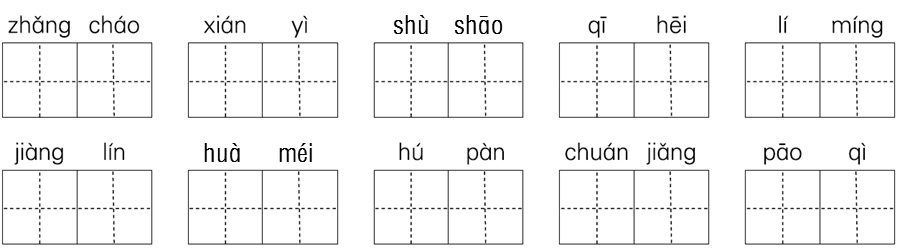 2．比一比，再组词。(8分)3．给下列加点字选择正确读音。(4分)(1)小红今天发高烧，感到头晕(　　　　)，脸上也泛起了红晕(　　　　)。(2)到了硕果累(　　　　)累的秋季，农民伯伯都忙着收果子，累(　　　　)得精疲力竭。4．把下列词语补充完整。(6分)夜(　　)降(　　)　  心(　　)神(　　)　  成(　　)结(　　)(　　)(　　)细雨　  应接(　　) (　　)　  面面(　　)(　　)5．词语搭配，连一连。(4分)凛冽的	微光熊熊的	叶朦胧的	清晨疏疏的	炭火　　满满的	河水细细的	圆闲逸的	红霞灿烂的	心情6．按要求改写下列句子。(4分)(1)漆黑的夜晚，有无数的萤火虫在飞。(改成拟人句)_________________________________________________________(2)三支桨有规律地在水里划，那声音很好听。(改成比喻句)_________________________________________________________(3)院子的中央处，是一棵桂树。(把句子写具体)_________________________________________________________(4)那闲逸的心情和这寒冷的冬晨多么和谐啊！(改为反问句)_________________________________________________________二、综合展示厅(5分)7．把下列句子补充完整，并完成练习。(1)枯藤老树昏(　　　　)，小桥流水人家，古道西风瘦马。(2)无可奈何花落去，似曾相识(　　)归来。(3)两个(　　　　)鸣翠柳，一行(　　　　)上青天。(4)西塞山前(　　　　)飞，桃花流水鳜鱼肥。我发现括号里填的都是______________，我会写带“鸟”字的成语：________________、________________、________________、________________。三、课本直通车(13分)8．判断对错，对的打“√”，错的打“×”。(4分)(1)《鸟的天堂》中作者两次经过鸟的天堂，都看到了许多鸟。(　　)(2)《月迹》一文是按照盼月、寻月、议月的顺序来写的。(　　)(3)“明月松间照，清泉石上流”只写了松树林的静态美。(　　)(4)“王孙自可留”中的王孙指的是贵族子弟。(　　)9．按课文内容填空。(9分)(1)春天最美是__________，夏天最美是__________，秋天最美是__________，冬天最美是__________。(2)风一更，____________，________________梦不成，________无此声。(3)“昨天是我的眼睛骗了我，那‘鸟的天堂’的确是鸟的天堂啊！”句中第一个“鸟的天堂”加引号表示______________________，第二个“鸟的天堂”不加引号表示________________________。四、阅读检阅台(21分)(一)十一期间，王亮同学报名参加了“黄山三日游”。请你仔细阅读下面的表格并回答问题。(5分)10．王亮的出发地是____________________________________。(1分)11．从天气预报中我们至少可以提取到两个信息，分别是：A.__________________________________；B.__________________________________。(2分)12．请你根据这份天气预报，以导游的身份向游客提出简短、温馨的出行提醒。(2分)________________________________________________________________________________________________________________(二)一颗小桃树(节选)贾平凹好多年前的秋天了，我们还是孩子。奶奶从集市上回来，带给了我们一人一个桃子，她说：“都吃下去吧，这是‘仙桃’；含着桃核做一个梦，谁梦见桃花开了，就会幸福一生呢。”我们都认真起来，全含了桃核爬上床去。我却无论如何不能安睡，想这甜甜的梦是做不成了，又不甘心不做，就爬起来，将桃核埋在院子角落的土里，想让它在那儿蓄着我的梦。秋天过去了，又过了一个冬天，孩子自有孩子的快活，我竟将它忘却了。那个春天的早晨，奶奶打扫院子，突然发现角落的地方，拱出一点嫩绿儿，便叫道：这是什么呀？我才恍然记起了是它：它竟从土里长出来了！它长得很委屈，是弯了头，紧抱着身子的。第二天才舒开身来，瘦瘦的，黄黄的，似乎一碰，便立即会断了去。大家都笑话它，奶奶也说：“这种桃树是没出息的，多好的种子，长出来，却都是野的，结些毛果子，须得嫁接才成。”我却不大相信，执着地偏要它将来开花结果哩。它长得很慢，一个春天，才长上二尺来高，样子也极猥琐。但我却十分地高兴了：它是我的，它是我的梦种儿长的。我想我的姐姐弟弟，或许已经早忘却了，他们那含着桃核做下的梦，但我的桃树却使我每天能看见它。我说，我的梦是绿色的，将来开了花，我会幸福呢。如今，它开了花，虽然长得弱小，骨朵儿也不见繁，一夜之间，花竟全开了呢。我曾去看过终南山下的夹竹桃花，也去领略过马嵬坡前的蜜水桃花，那花儿开得火灼灼的，可我的小桃树，一颗“仙桃”的种子，却开得太白了，太淡了，那瓣片儿单薄得似纸做的，没有肉的感觉，没有粉的感觉，像是患了重病的少女，苍白白的脸，又偏苦涩涩地笑着。我忍不住几分忧伤，泪珠儿又要下来了。花幸好并没有立即谢去。就那么一树，孤孤地开在墙角。我每每看着它，却发现从未有一只蜜蜂去恋过它，一只蝴蝶去飞过它。可怜的小桃树！我不禁有些颤抖了：这花儿莫不就是我当年要做的梦的精灵吗？雨却这么大地下着，花瓣儿纷纷零落去。我只说有了这场春雨，花儿会开得更艳，香味会蓄得更浓，谁知它却这么命薄，受不得这么大的福分，受不得这么多的洗礼，片片付给风了，雨了！雨还在下着，我的小桃树千百次地俯下身去，又千百次地挣扎起来，一树的桃花，一片，一片，湿得深重，像一只天鹅，羽毛渐渐剥脱，变得赤裸的了，黑枯的了。然而，就在那俯地的刹那，我突然看见那树的顶端，高高的一枝儿上，竟还保留着一个欲绽的花苞，嫩黄的，嫩红的，在风中摇着，抖着满身的雨水，几次要掉下来了，但却没有掉下去，像风浪里航道上的指示灯，闪着时隐时现的嫩黄的光，嫩红的光。我心里稍稍有些安慰了。啊，小桃树啊！我该怎么感激你？你到底还有一朵花呢，明日一早，你会开吗？你开的是灼灼的吗？香香的吗？我亲爱的，你那花是会开得美的，而且会孕出一个桃儿来的；我还叫你是我的梦的精灵，对吗？13．这篇文章的作者是__________，“凹”用音序查字法应先查大写字母______，再查音节________，共有______画，第二画是______，我还读过他的文章__________。(6分)14．这篇文章是按____________顺序来写的，写了小桃树的____________、____________、____________。(4分)15．小桃树长成什么样？请用“____”画出有关的两三个句子。(2分)16．作者看见那单薄得似纸做的桃花瓣片儿时，看见桃花被春雨纷纷打落时，看见树的顶端还保留着的花苞时，心情分别是怎样的？(3分)________________________________________________________________________________________________________________17．作者要表达的中心是(　　)(1分)A．小桃树的花不如夹竹桃花、蜜水桃花。B．小桃树没有蜜蜂、蝴蝶光顾，很可怜。C．春雨给小桃树带来了灾难。D．小桃树不屈服于雨的洗礼。五、习作百花园(25分)18．皎洁的月亮，给童年的作者带来了美的享受，相信在晴朗的夏夜，你也一定凝视过神奇的夜空，神往过灿烂的星辰，请以“夏日星空”为题写一篇文章。第七单元达标检测卷一、1.涨潮　闲逸　树梢　漆黑　黎明降临  画眉  湖畔  船桨  抛弃2．示例：　3．(1)yūn　yùn　(2)léi　lèi4．幕 临　旷 怡　群 队蒙 蒙　不 暇　相 觑5. 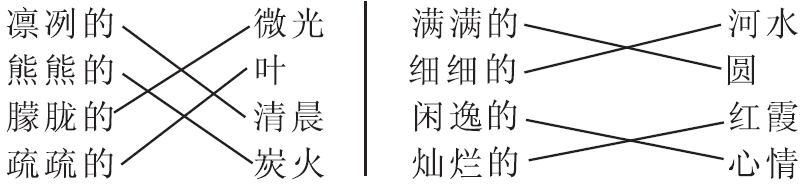 6．(1)漆黑的夜晚，有无数的萤火虫在翩翩起舞。(2)三支桨有规律地在水里划，那声音就像一支乐曲，很好听。(3)院子的中央处，是一棵粗粗的有了累累的骨朵儿的桂树。(4)难道那闲逸的心情和这寒冷的冬晨不和谐吗？二、7.(1)鸦　(2)燕　(3)黄鹂　白鹭(4)白鹭　鸟名　示例：百鸟争鸣　一石二鸟　笨鸟先飞　惊弓之鸟三、8.(1)×　(2)√　(3)×　(4)×9．(1)黎明　夜晚　黄昏　早晨(2)雪一更　聒碎乡心　故园(3)特定称谓　这里的确是鸟的乐园四、(一)10.开州11．A.10月1日和10月2日，黄山有降雨B．黄山十一期间温度在9℃—15℃之间12．示例：游客们，十一期间黄山有降雨，气温在9℃—15℃之间，请大家带上伞或雨衣，注意保暖哟！(二)13.贾平凹　W　wā　5　　《月迹》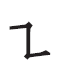 14．时间　播种　破土而出　开花15．它长得很委屈，是弯了头，紧抱着身子的。第二天才舒开身来，瘦瘦的，黄黄的，似乎一碰，便立即会断了去。它长得很慢，一个春天，才长上二尺来高，样子也极猥琐。16．作者的心情分别是忧伤、难过、得到了安慰。17．D五、18.思路点拨 ：夏天的星空是美丽的，仔细观察，展开想象，运用恰当的修辞手法，用生动优美的语言描述夏日星空的美。　例文略。开州10月1日晴　28℃～32℃10月2日晴　27℃～31℃10月3日晴　27℃～30℃黄山10月1日多云，有降雨10℃～15℃10月2日阴，短时有降雨9℃～13℃10月3日多云转晴10℃～13℃